Fotbalová asociace České Republiky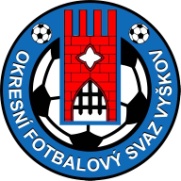 Okresní fotbalový svaz VyškovMlýnská 737/10, 682 01 VyškovIČ: 22880275, Bankovní spojení KB pobočka Vyškov č. ú.: 107 – 554390207/0100Reg. u MV ČR: MV-79747-2/VS-2011___________________________________________________________________________
tel.733 539 149                                        				                             e-mail: ofs@vyskov.czVěc: Odložení termínu zasedání Valné hromady OFS VyškovS ohledem na protiepidemická opatření orgánů státní správy znemožňující uskutečnění zasedání Valné hromady, která byla řádně dle Stanov svolána na 14.1.2021, rozhodl Výkonný výbor Okresního fotbalového svazu Vyškov tak, že se termín zasedání odkládá.  Náhradní termín byl stanoven na čtvrtek 11.2.2021. Program zasedání, stejně jako ostatní záležitosti zůstávají beze změn, tedy stejné jako u svolaného původního termínu zasedání. Podané návrhy kandidátů na členy volených orgánů OFS zůstávají v platnosti, pokud takový kandidát neoznámí sekretariátu svazu nesouhlas se svojí kandidaturou nebo pokud klub, který kandidáta navrhl, prostřednictvím svého statutárního orgánu takový návrh nestáhne. Obě výše uvedené možnosti lze učinit stejnými způsoby jako při podávání takových návrhů.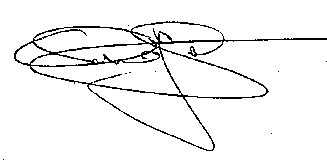 Ve Vyškově dne 11.1.2021                                           Ondřej Šišma, předseda OFS Vyškov